Executive summary>>Validation team, technical reviewer and approverValidation team memberTechnical reviewer and approver of the validation report for renewalMeans of validationDesk review>>On-site inspectionInterviewsClarification requests, corrective action requests and forward action requests raisedInternal quality control>>Validation opinion>>Validation findings - Part I: Programme of activitiesGeneric CPA(s)Compliance with PoA-DD formCME and project participantsEligibility criteria for inclusion of CPAs in the PoAApplication of baseline and monitoring methodology and standardized baselinePost-registration changesValidation findings- Part II: Generic component project activity (CPA)General description of the generic CPA>>Application of baseline and monitoring methodology and standardized baselineDemonstration of eligibility for a generic CPAValidity of original baseline or its updateValidity of monitoring planAbbreviationsCompetence of team members and technical reviewersDocuments reviewed or referencedClarification requests, corrective action requests and forward action requestsTable 1.	CL from this validationTable 2.	CAR from this validationTable 3.	FAR from this validationAttachment:	Instructions for filling out the validation report form for renewal of CDM programme of activitiesGeneral instructionsWhen completing the CDM-PoA-REN-FORM that applies to the validation of renewal of any type of registered CDM PoA except registered carbon dioxide capture and storage (CCS) CDM PoA, in addition to applying the relevant requirements in the valid version of the “CDM validation and verification standard (VVS)”, consult the “Rules and Reference” section of the UNFCCC CDM website. This section contains all regulatory documents for the CDM, such as standards (including methodologies, tools and standardized baselines), procedures, guidelines, clarifications, forms and the “Glossary: CDM terms”.Include, if necessary, additional information other than that indicated in this validation report for renewal of PoA, in order to support how the designated operational entity (DOE) has arrived at its conclusions. This information may include, but need not be limited to tables, graphs and annexes such as a validation protocol.List all the abbreviations used in this validation report in Appendix 1 below.Complete the CDM-PoA-REN-FORM and all attached documents in English, or attach a full translation of relevant sections in English.Complete the CDM-PoA-REN-FORM using the same format without modifying its font, headings or logo, and without any other alteration to the form.Do not modify or delete the tables and their columns in the CDM-PoA-REN-FORM. Add rows to the tables and appendices as needed.If a section of the CDM-PoA-REN-FORM is not applicable, explicitly state “N/A” to indicate that the section is left blank intentionally.Use an internationally recognized format for the presentation of values in the CDM-PoA-REN-FORM, for example use digits grouping in thousands and mark a decimal point with a dot (.), not with a comma (,).Complete the CDM-PoA-REN-FORM deleting this attachment “Instructions for filling out the validation report form for renewal of CDM programme of activities”.Specific instructionsExecutive summaryValidation team, technical reviewer and approverMeans of validationDesk reviewOn-site inspectionInterviewsClarification requests, corrective action requests and forward action requests raisedInternal quality controlValidation opinionValidation findings: Part I – Programme of activitiesGeneric CPA(s)Compliance with PoA-DD formCME and project participantsEligibility criteria for inclusion of CPAs in the PoAApplication of baseline and monitoring methodology and standardized baselinePost-registration changesValidation findings - Part II: Generic component project activity (CPA)General description of the generic CPAApplication of baseline and monitoring methodology and standardized baselineDemonstration of eligibility for a generic CPAValidity of original baseline or its updateValidity of monitoring planAbbreviationsCompetence of team members and technical reviewersDocuments reviewed or referencedClarification requests, corrective action requests and forward action requests- - - - -Document informationValidation report form for renewal of CDM programme of activities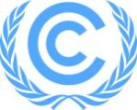 (Version 02.0)Validation report form for renewal of CDM programme of activities(Version 02.0)Complete this form in accordance with the “Attachment: Instructions for filling out the validation report form for renewal of CDM programme of activities” at the end of this form.Complete this form in accordance with the “Attachment: Instructions for filling out the validation report form for renewal of CDM programme of activities” at the end of this form.VALIDATION REPORT FOR RENEWAL OF PoAVALIDATION REPORT FOR RENEWAL OF PoATitle of the programme of activities (PoA) UNFCCC reference number of the PoAVersion number of the validation report for renewal of PoA Completion date of the validation report for renewal of PoA Version number of the PoA-DD applicable to this validation reportCoordinating/managing entity (CME)Host Party(ies)Sectoral scope(s)Selected methodology(ies)Selected standardized baseline(s)Name of DOEsName, position and signature of the approver of the validation report for renewal No.RoleType of resourceLast nameFirst nameAffiliation(e.g. name of central or other office of DOE or outsourced entity)Involvement inInvolvement inInvolvement inInvolvement inNo.RoleType of resourceLast nameFirst nameAffiliation(e.g. name of central or other office of DOE or outsourced entity)Desk reviewOn-site inspectionInterview(s)Validation findings1.Team Leader 2.Validator..…..Technical Expert ..…..Financial/Other Expert ..…..Trainee..…No.RoleType of resourceLast nameFirst nameAffiliation(e.g. name of central or other office of DOE or outsourced entity)1.Technical reviewer…….…ApproverDuration of on-site inspection: DD/MM/YYYY to DD/MM/YYYYDuration of on-site inspection: DD/MM/YYYY to DD/MM/YYYYDuration of on-site inspection: DD/MM/YYYY to DD/MM/YYYYDuration of on-site inspection: DD/MM/YYYY to DD/MM/YYYYDuration of on-site inspection: DD/MM/YYYY to DD/MM/YYYYNo.Activity performed on-siteSite locationDateTeam member1.…No.Interviewee Interviewee Interviewee DateSubjectTeam memberNo.Last nameFirst nameAffiliationDateSubjectTeam member1.…Area of validation findingsNo. of CLNo. of CARNo. of FARPart ICompliance with PoA-DD formCME and project participantsEligibility criteria for inclusion of CPAs in the PoAApplication of baseline and monitoring methodology and standardized baselinePost-registration changesPart IIApplication of baseline and monitoring methodology and standardized baselineDemonstration of eligibility for a generic CPAValidity of original baseline or its updateValidity of monitoring planTotalTitle, identification/reference number and/or version number Sectoral scope(s)Selected methodology(ies) and/or standardized baseline(s)Means of validationFindingsConclusionMeans of validationFindingsConclusionMeans of validationFindingsConclusionMeans of validationFindingsConclusionType of post-registration changes (PRCs)Confirmation (Y/N)Validation report for PRCsValidation report for PRCsType of post-registration changes (PRCs)Confirmation (Y/N)VersionCompletion dateCorrectionsPermanent changes from registered monitoring plan, monitoring methodology or standardized baselineChanges to the project design of a registered programme of activitiesChanges to project design of generic component project activities or specific-case component project activitiesTypes of changes specific to afforestation and reforestation project activitiesMeans of validationFindingsConclusionMeans of validationFindingsConclusionMeans of validationFindingsConclusionMeans of validationFindingsConclusionAbbreviationsFull textsNo.AuthorTitleReferences to the documentProvider123…CL IDxxSection no.Date: DD/MM/YYYYDescription of CLDescription of CLDescription of CLDescription of CLDescription of CLCME responseCME responseCME responseCME responseDate: DD/MM/YYYYDocumentation provided by CMEDocumentation provided by CMEDocumentation provided by CMEDocumentation provided by CMEDocumentation provided by CMEDOE assessment DOE assessment DOE assessment DOE assessment Date: DD/MM/YYYYCAR IDxxSection no.Date: DD/MM/YYYYDescription of CARDescription of CARDescription of CARDescription of CARDescription of CARCME responseCME responseCME responseCME responseDate: DD/MM/YYYYDocumentation provided by CMEDocumentation provided by CMEDocumentation provided by CMEDocumentation provided by CMEDocumentation provided by CMEDOE assessment DOE assessment DOE assessment DOE assessment Date: DD/MM/YYYYFAR IDxxSection no.Date: DD/MM/YYYYDescription of FARDescription of FARDescription of FARDescription of FARDescription of FARCME responseCME responseCME responseCME responseDate: DD/MM/YYYYDocumentation provided by CMEDocumentation provided by CMEDocumentation provided by CMEDocumentation provided by CMEDocumentation provided by CMEDOE assessment DOE assessment DOE assessment DOE assessment Date: DD/MM/YYYYIndicate the following information on the cover page:Title of the PoA;Reference number of the PoA (UNFCCC reference number);Version number of the validation report for renewal of PoA (version XX.X);Completion date of the validation report for renewal of PoA (DD/MM/YYYY);Version number of PoA-DD to which this report applies (version XX.X);Coordinating/managing entity (CME)Host Party(ies);Sectoral scope(s);Selected methodology(ies);Selected standardized baseline(s), where applicable;Name of DOE;Name, position and signature of the approver of the validation report for renewal.Provide a brief summary of the PoA (including the policy/measure or stated goal that the PoA seeks to promote, general description and location), scope of the validation, validation process and conclusion.Provide details of the validation team, technical reviewer and approver in sections B.1 and B.2. If applicable, also identify any trainees.For “Type of resource” in sections B.1 and B.2, indicate the type of resource of the personnel with the use of one of the following abbreviations referring to the “CDM accreditation standard”:IR (Internal Resource);EI (External Individuals);OR (Outsourced Resource).Demonstrate how the team meets the competence required for the validation in Appendix 2 below.List all documents reviewed or referenced during the validation in Appendix 3 below.Summarize any on-site inspection performed during the validation in the table.Summarize all the interviews (i.e. in-person interviews, web/teleconferences, etc.) conducted during the validation in the table.Indicate in the table the number of the clarification requests (CLs), corrective action requests (CARs), and forward action requests (FARs) raised in each area of validation findings in SECTION D below.Describe the measures taken to ensure the quality of the validation activities.Provide a validation opinion in accordance with applicable validation requirements in the VVS.In sections F.2–F.5 below, complete tables to validate the compliance in accordance with applicable validation requirements in the VVS by describing:Means of validation: describe how the compliance was validated;Findings: provide a brief description of the findings. Include in Appendix 4 below details of any CLs, CARs and FARs, if raised;Conclusion: provide a conclusion on the compliance based on the findings.In the first column of the table, list the generic CPA(s) covered in Part II of the PoA-DD. Provide the requested information on the generic CPA(s) (i.e. title, identification/reference number and/or version number) for reference. For each generic CPA, provide the corresponding information required in the rest of the columns. Add rows for additional generic CPAs as needed. In the third column, indicate the exact reference (number, title, version) of:The selected methodology(ies) (e.g. ACM0001: “Large-scale consolidated methodology: Flaring or use of landfill gas” (Version 15.0)) or combination of methodologies;Any tools and other methodologies to which the applied methodology(ies) refers (e.g. "Methodological Tool: Tool for the demonstration and assessment of additionality" (Version 07.0.0));The selected standardized baseline(s), where applicable (e.g. ASB0001 “Standardized baseline: Grid emission factor for the Southern African power pool” (Version 01.0)).Refer to the UNFCCC CDM website for the exact reference of the applied methodologies, tools and standardized baselines.Confirm the compliance of the updated PoA-DD and its generic CPA-DD part with the valid version of the applicable PoA-DD form and the instructions therein for filling out the PoA-DD form.If the project participants used the later version of the PoA-DD form for the updated PoA-DD than the version of the PoA-DD form of the registered PoA-DD, confirm whether information transferred to the later version of the PoA-DD form is materially the same as that in the registered PoA-DD.Explain how the names of the project participants and the CME included in the updated PoA-DD were assessed in accordance with the applicable validation requirements in the VVS.Explain how the updated eligibility criteria for inclusion of a CPA in the PoA were assessed in accordance with applicable requirements in the VVS and the PoA standard. Validation findings may be presented for each eligibility criterion listed in the original PDD in tabular format.Explain how the application of the baseline and monitoring methodology and, where applicable, the standardized baseline in the updated PoA-DD was assessed in accordance with the applicable validation requirements in the VVS.Confirm whether any deviation from the valid version of the methodology (including a consolidated methodology thereof) and/or methodological tool applied in the PoA-DD or from any other selected methodology and/or methodological tool, has been approved by the Board for the PoA. If the deviation has been approved by the Board, confirm the date of approval and reference number.Confirm in the table whether any proposed post-registration changes are to be submitted together with the request for renewal.In cases where the proposed changes are to be submitted together with the request for renewal, report the version number and completion date of the validation report for post-registration changes.Part II is to be completed for all generic CPAs covered in the PoA-DD as listed in section F.1 of Part I above. Replicate each section of Part II for each generic CPA.In sections G.2-G.5 below, complete tables to validate the compliance in accordance with applicable validation requirements in the VVS by describing:Means of validation: describe how the compliance was validated;Findings: provide a brief description of the findings. Include in Appendix 4 below details of any CLs, CARs and FARs, if raised;Conclusion: provide a conclusion on the compliance based on the findings.Provide a brief description of the generic CPA (including technology/measure and location).Explain how the application of the baseline and monitoring methodology and, where applicable, the standardized baseline in the generic CPA-DD part of the updated PoA-DD was assessed in accordance with the applicable validation requirements in the VVS.Confirm whether any deviation from the valid version of the methodology (including a consolidated methodology thereof) and/or methodological tool applied in the PoA-DD or from any other selected methodology and/or methodological tool, has been approved by the Board for the PoA. If the deviation has been approved by the Board, confirm the date of approval and reference number.Explain how it was assessed that the generic CPA meets the updated eligibility criteria for inclusion of a CPA in the PoA in accordance with applicable requirements in the VVS and the PoA standard. Validation findings may be presented for each eligibility criterion listed in the original PDD in tabular format.Explain how the validity of the original baseline or its update, including the approach for estimation of GHG emission reductions or net GHG removals, in the updated PoA-DD was assessed in accordance with the applicable validation requirements in the VVS.Explain how the monitoring plan in the updated PoA-DD was assessed in accordance with the applicable validation requirements in the VVS.List all the abbreviations used in this report in the table.Provide documentation to substantiate the required competence of validation team members and technical reviewer(s).List all documents reviewed or referenced during the validation including CDM regulatory documents in the table.For each document indicate the following:Title: provide the title of the document. Include the version number, if applicable; Author: provide the name(s) of the author(s). Where the author(s) belong(s) to the organization(s) that issue the document, provide only the name(s) of the organization(s);References to the document: where applicable, provide the relevant reference to the document such as the dates of completion/publication and URL;Provider: choose one of the following options to indicate who provided the document to the DOE for its desk review. Select ‘Others’ for documents that were provided by those other than the CME:CME;Others.If needed, copy tables 1, 2 and/or 3 for each CL, CAR, and/or FAR, and copy the following rows until the finding is closed unless a FAR for future verifications is issued:CME response;Documentation provided by CME;DOE assessment.In each table, indicate the section number of the validation report for renewal to which each CL, CAR or FAR corresponds.VersionDateDescription02.020 June 2017Adjustment to Reference number for consistency. Previously CDM-PoA-REN-FORM01.03 August 2015Initial publication.Decision Class: Regulatory
Document Type: Form
Business Function: Renewal of crediting period
Keywords: programme of activities, crediting period, validation reportDecision Class: Regulatory
Document Type: Form
Business Function: Renewal of crediting period
Keywords: programme of activities, crediting period, validation reportDecision Class: Regulatory
Document Type: Form
Business Function: Renewal of crediting period
Keywords: programme of activities, crediting period, validation report